Mötets öppnandeUpprop och fastställande av röstlängdMötets behöriga utlysandeVal av ordförande för mötetVal av sekreterare för årsmötetVal av två justeringsmän att jämte ordföranden justera årsmötets protokollGenomgång av verksamhets- och revisionsberättelse för det gångna verksamhetsåretFråga om ansvarsfrihet för styrelsen för den tid som revisionen omfattarFastställande av arbetsplan för det kommande verksamhetsåretBeslut om arvoden och terminsavgifter samt fastställande av inkomst- och utgiftsstat för det kommande verksamhetsåretVal av Lulegymnasternas ordförande, tillika styrelsens ordförande för en tid av ett årVal av halva antalet styrelseledamöter samt två suppleanter för en tid av två årVal av två revisorer samt två suppleanter för dessa för en tid av två årVal av kommittéerVal av ombud till Norrbottens gymnastikförbunds årsmöte samt två suppleanter för dessaVal av valberedningÖvriga ärenden------Välkomna!Phillip Tretten		Johan AnttiOrdförande			Sekreterare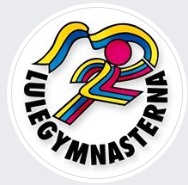 KallelseKallelseKallelseDatum2023-03-20Lulegymnasterna, ordinarie årsmöteTid:4 april 2023, kl 18.00-20.00Plats:Arcushallen